Supplementary Appendix 1. Search terms and strategiesMEDLINE via Ovid 4/27/22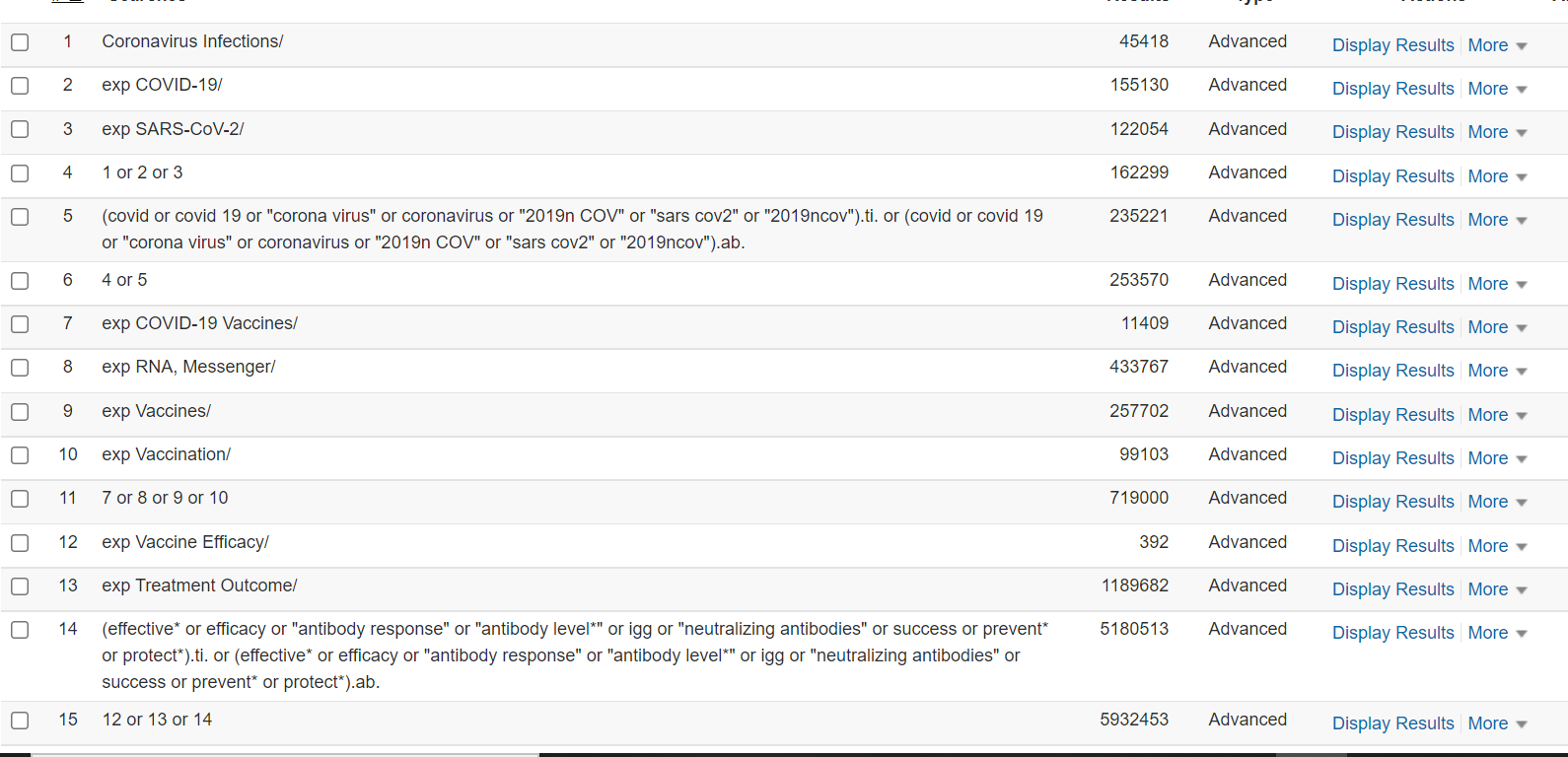 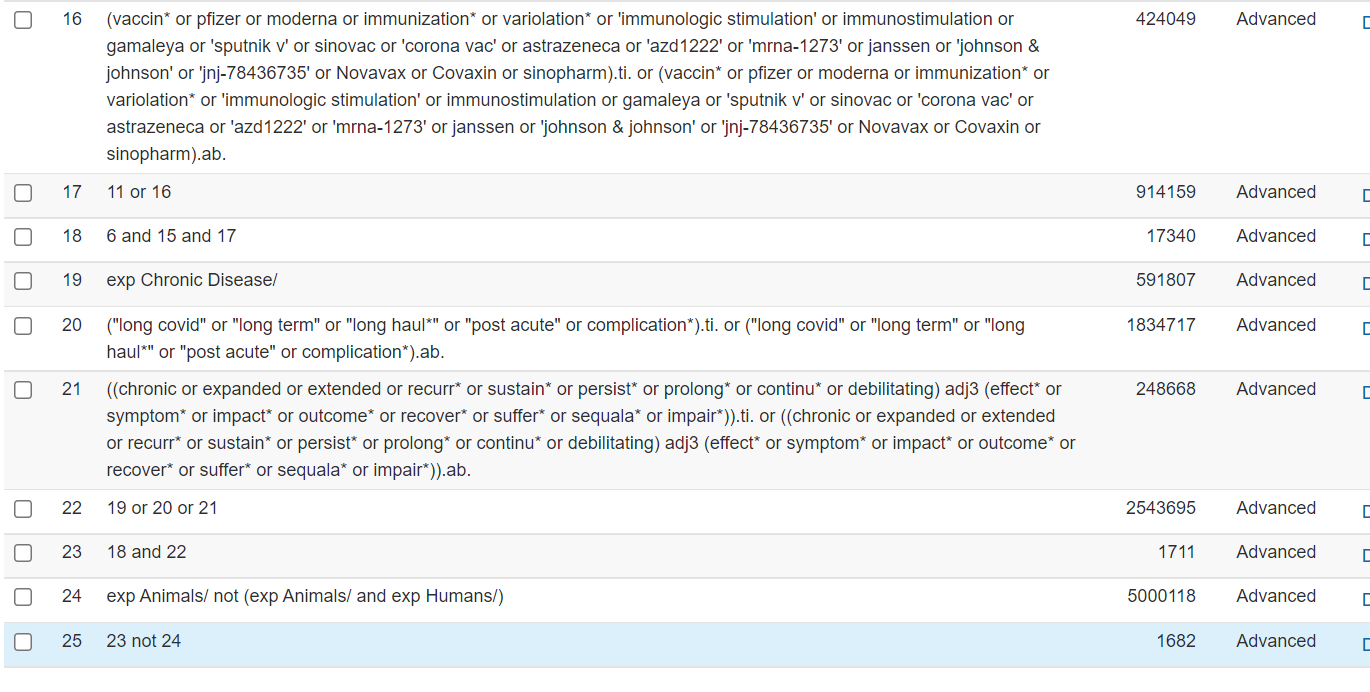 Embase 4/27/22#1'long covid'/expOR'long haul':ab,ti OR 'long hauler':ab,ti OR 'long term':ab,ti OR 'long covid':ab,ti OR 'post acute':ab,tiOR ((chronic OR expanded OR extended OR recurr* OR sustain* OR persist* OR prolong* OR continu* OR debilitating) NEAR/2 (effect* OR symptom* OR impact* OR outcome* OR recover* OR suffer* OR sequala* OR impair*)):ti,ab#2'coronavirus disease 2019'/exp OR 'coronavirus infection'/de OR covid:ab,ti OR 'covid 19':ab,ti OR 'corona virus':ab,ti OR coronavirus:ab,ti OR 'sars-cov-2':ab,ti OR '2019-ncov':ab,ti#3'messenger rna'/exp OR 'vaccine'/exp OR 'vaccination'/exp OR 'immunization'/exp OR vaccine*:ab,ti OR vaccination*:ab,ti OR pfizer:ab,ti OR moderna:ab,ti OR immunization*:ab,ti OR variolation*:ab,ti OR 'immunologic stimulation':ab,ti OR immunostimulation:ab,ti OR gamaleya:ab,ti OR 'sputnik v':ab,ti OR sinovac:ab,ti OR 'corona vac':ab,ti OR astrazeneca:ab,ti OR 'azd1222':ab,ti OR 'mrna-1273':ab,ti OR janssen:ab,ti OR 'johnson & johnson':ab,ti OR 'jnj-78436735':ab,ti OR Novavax:ab,ti OR Covaxin:ab,ti OR sinopharm:ab,ti#4'drug efficacy'/exp OR 'treatment outcome'/exp OR effectiveness:ti,ab OR efficacy:ti,ab OR effective:ti,ab OR 'antibody response':ab,ti OR 'antibody levels':ab,ti OR igg:ab,ti OR 'neutralizing antibodies':ab,ti OR success:ti,ab OR prevent:ti,ab OR prevention:ti,ab OR protect:ti,ab OR protection:ti,ab OR protecting:ti,ab OR 'sars-cov-2 antibody'/exp#1 AND #2 AND #3 AND #4=1253CINAHL 4/27/22#1(MH "RNA, Messenger" OR MH "Vaccines+" OR MH "Immunization" OR Vaccine* OR Vaccination* OR  Pfizer OR  Moderna OR immunization* OR variolation* OR “immunologic stimulation" OR  Immunostimulation OR Gamaleya OR "Sputnik V" OR  Sinovac OR "Corona Vac" OR AstraZeneca OR Janssen OR "AZD1222" OR "mRNA-1273" OR Janssen OR "Johnson & Johnson" OR "JNJ-78436735") AND (MH "Coronavirus Infections" OR MH "COVID-19" OR MH "SARS-CoV-2" OR Covid OR "Covid 19" OR "Corona virus" OR Coronavirus OR "2019-nCoV" OR "SARS-CoV-2" OR   "2019-nCoV")OR MH "COVID-19 Vaccines"#2"long haul" OR "long hauler" OR "long term" OR "long covid" OR "post acute"OR(chronic OR expanded OR extended OR recurr* OR sustain* OR persist* OR prolong* OR continu* OR debilitating) N2 (effect* OR symptom* OR impact* OR outcome* OR recover* OR suffer* OR sequala* OR impair*)#3(MH "Drug Efficacy") OR (MH "Treatment Outcomes+")ORTI ( Effective* OR efficacy OR “antibody response'” OR “antibody levels” OR igg OR “neutralizing antibodies” OR success OR prevent OR prevention OR protect* OR “sars-cov-2 antibody” ) OR AB ( Effective* OR efficacy OR “antibody response'” OR “antibody levels” OR igg OR “neutralizing antibodies” OR success OR prevent OR prevention OR protect* OR “sars-cov-2 antibody” )#1 AND #2 AND #3=580Scopus 4/27/22#1TITLE-ABS-KEY ( vaccine* OR  vaccination* OR pfizer OR moderna OR immunization* OR  variolation* OR  "immunologic stimulation"OR immunostimulation  OR  gamaleya  OR  "Sputnik V"  OR  sinovac  OR  "Corona Vac"  OR  astrazeneca  OR  janssen  OR  "AZD1222"  OR  "mRNA-1273" OR janssen OR "Johnson & Johnson" OR "JNJ-78436735") AND  TITLE-ABS-KEY ( covid OR "Covid 19" OR "Corona virus" OR coronavirus OR 2019ncov OR  sarscov2 OR  2019-ncov)#2(chronic OR expanded OR extended OR recurr* OR sustain* OR persist* OR prolong* OR  continu* OR  debilitating) W/2 (effect* OR symptom* OR  impact* OR outcome* OR recover*  OR suffer* OR sequala* OR  impair*) OR  TITLE-ABS-KEY "long haul" OR "long hauler" OR "long term" OR "long covid" OR "post acute" #3 TITLE (effective* OR efficacy OR "antibody response'" OR "antibody levels" OR igg OR  "neutralizing antibodies" OR success OR prevent OR prevention OR protect* OR "sars-cov-2 antibody") OR ABS (effective* OR efficacy OR "antibody response'" OR "antibody levels" OR  igg OR "neutralizing antibodies" OR success OR prevent OR prevention OR protect* OR  "sars-cov-2 antibody")#1 AND #2 AND #3=1540, without reviews=1068Web of Science 4/27/22TS=(vaccine* OR vaccination*OR pfizer OR moderna OR immunization* OR  variolation* OR  "immunologic stimulation"OR immunostimulation  OR  gamaleya  OR  "Sputnik V" OR sinovac OR "Corona Vac" OR astrazeneca OR janssen OR "AZD1222"  OR "mRNA-1273" OR janssen OR "Johnson & Johnson" OR "JNJ-78436735") AND TS=(covid OR "Covid 19" OR "Corona virus" OR coronavirus OR 2019ncov OR  sarscov2 OR  2019-ncov)#2TS=(chronic OR expanded OR extended OR recurr* OR sustain* OR persist* OR prolong* OR  continu* OR  debilitating) NEAR/2 (effect* OR symptom* OR  impact* OR outcome* OR recover*  OR suffer* OR sequala* OR  impair*) ORTS=("long haul" OR "long hauler" OR "long term" OR "long covid" OR "post acute" )#3TI=(effective* OR efficacy OR "antibody response'" OR "antibody levels" OR igg OR  "neutralizing antibodies" OR success OR prevent OR prevention OR protect* OR "sars-cov-2 antibody") OR AB=(effective* OR efficacy OR "antibody response'" OR "antibody levels" OR igg OR  "neutralizing antibodies" OR success OR prevent OR prevention OR protect* OR "sars-cov-2 antibody")#1 AND #2 AND #3=934Cochrane 4/27/22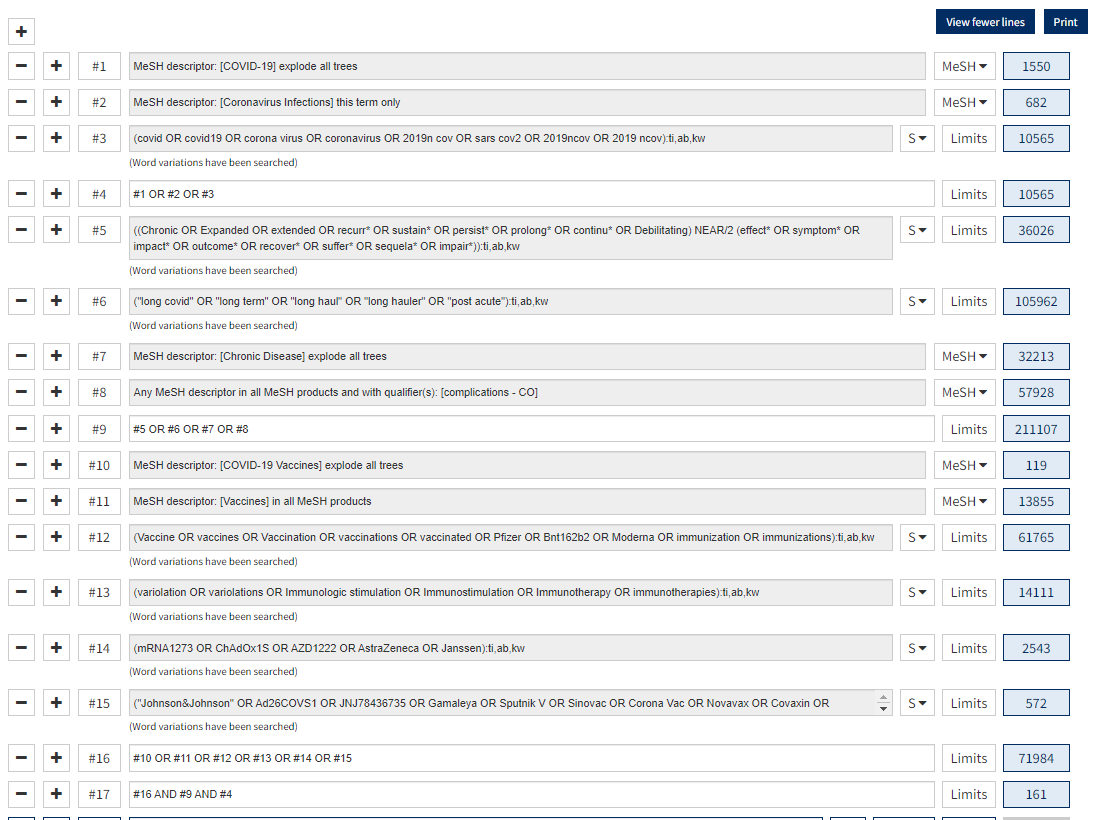 Covid 19Vaccine efficacy Long term symptoms MeSHCOVID-19SARS-CoV-2Coronavirus Infections (no explode)MeSHVaccine efficacyCovid-19 VaccinesRNA, MessengerVaccinesImmunization (inc vaccination) AND Treatment outcome MeSHComplications subheadingPost acute covid 19 syndromeChronic diseaseKeywordsCovidCovid 19Corona virusCoronavirus2019-nCoV SARS-CoV-2 2019-nCoV KeywordsVaccine(s)Vaccination(s)Vaccinated PfizerBnt162b2Modernaimmunization(s)variolation(s)Immunologic stimulationImmunostimulationImmunotherap (y,ies)mRNA-1273ChAdOx1-SAZD1222AstraZeneca/OxfordJanssenJohnson&JohnsonAd26COVS1JNJ-78436735GamaleyaSputnik VSinovacCorona VacNovavaxCovaxinsinopharmAND EffectivenessEfficacy EffectiveAntibody response Antibody levelsIgGNeutralizing antibodiesSuccessKeywordsLong  haulerLong term Long haul Post acuteChronic Expandedextended recurr* sustain* persist* prolong* continu* DebilitatingAND effect* symptom* impact* outcome*recover* suffer*sequela* impair*